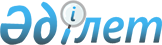 О передаче аппаратно-программных комплексов центров оперативного управления из республиканской собственности в коммунальную собственностьПостановление Правительства Республики Казахстан от 19 февраля 2016 года № 92

      В соответствии с постановлением Правительства Республики Казахстан от 1 июня 2011 года № 616 «Об утверждении Правил передачи государственного имущества, закрепленного за государственными юридическими лицами, из одного вида государственной собственности в другой» Правительство Республики Казахстан ПОСТАНОВЛЯЕТ:



      1. Передать в установленном законодательством порядке из республиканской собственности с баланса государственного учреждения «Министерство внутренних дел Республики Казахстан» в коммунальную собственность Акмолинской, Актюбинской, Восточно-Казахстанской и Костанайской областей аппаратно-программные комплексы центров оперативного управления для департаментов внутренних дел согласно приложению к настоящему постановлению.



      2. Комитету государственного имущества и приватизации Министерства финансов Республики Казахстан совместно с Министерством внутренних дел Республики Казахстан и акиматами Акмолинской, Актюбинской, Восточно-Казахстанской и Костанайской областей в установленном законодательством Республики Казахстан порядке осуществить необходимые организационные мероприятия по приему-передаче аппаратно-программных комплексов центров оперативного управления, указанных в приложении к настоящему постановлению.



      3. Настоящее постановление вводится в действие со дня его подписания.      Премьер-Министр

      Республики Казахстан                    К. Масимов

Приложение        

к постановлению Правительства

Республики Казахстан   

от 19 февраля 2016 года № 92

                              Перечень

      аппаратно-программных комплексов центров оперативного

       управления, передаваемых в коммунальную собственность
					© 2012. РГП на ПХВ «Институт законодательства и правовой информации Республики Казахстан» Министерства юстиции Республики Казахстан
				№ п/пНаименованиеГод запускаНаименование подразделенияНаименование области123451Аппаратно-программные комплексы центров оперативного управления2014г. Щучинск, Департамент внутренних дел Акмолинской областиАкмолинская область2Аппаратно-программные комплексы центров оперативного управления2014г. Хромтау, Департамент внутренних дел Актюбинской областиАктюбинская область3Аппаратно-программные комплексы центров оперативного управления2014г. Семей, Департамент внутренних дел Восточно-Казахстанской областиВосточно-Казахстанская область4Аппаратно-программные комплексы центров оперативного управления2014г. Рудный, Департамент внутренних дел Костанайской областиКостанайская область